Załącznik 1. Specyfikacja komputera przenośnego (laptop) do obsługi Punktu Potwierdzania Profilu Zaufanego – parametry minimalne.Załącznik 2. Specyfikacja drukarki do obsługi Punktu Potwierdzania Profilu Zaufanego –parametry minimalne.Zainstalowany system operacyjnyLicencja na Microsoft Windows 8.1 PRO 64-bit PL,Zainstalowany Microsoft Windows 7 Professional 64-bit PL poprzez opcję downgrade'u.ProcesorLiczba rdzeni: 2,Częstotliwość zegara: 2.5 GHz,Pamięć podręczna: 1 MB,Wbudowany układ graficzny procesora,Pamięć standardowa4 GB pamięci DDR3 SDRAM 1600 MHzWewnętrzny dysk twardyDysk SATA 500 GBEkranPrzekątna: 15.6’’,Rozdzielczość: 1366x768,Powłoka przeciwodblaskowa.Technologie bezprzewodowe802.11b/g/n,Bluetooth 4.0.Napędy optyczneDVD+/-RW SuperMulti DLKarta grafikiZintegrowana lub dedykowana.DźwiękWbudowane głośniki stereo;,Wbudowany mikrofon cyfrowy,Wyjście słuchawek stereo/wyjście sygnałowe audio,Wejście mikrofonu stereo/wejście sygnałowe audioGniazda rozszerzeńSecure DigitalZewnętrzne porty wejścia/wyjściaUSB 3.0: 2 szt.USB 2.0:2 szt.HDMI: 1 szt.Wejście stereo mikrofonowe: 1 szt.Wyjście słuchawkowe/liniowe: 1 szt.Gniazdo zasilania: 1 szt.RJ-45: 1 szt.VGA: 1 szt.Gniazda pamięci2 gniazda SODIMMRozszerzenie pamięciMożliwość rozbudowy do 16 GBTyp baterii6-ogniwowy akumulator litowyRozmiar ekranu15.6’’Interfejs sieciowyKarta sieciowa Gigabit Ethernet (10/100/1000);KlawiaturaPełnowymiarowa, odporna na zalanie klawiatura z oddzielną klawiaturą numeryczną;Urządzenie wskazująceTouchpad dotykowy z wyłącznikiem, sterowaniem gestami, z przewijaniem dwukierunkowym i dwoma przyciskami wyboruWbudowany aparat fotograficznyKamera internetowa 720p HDZarządzanie bezpieczeństwemGniazdo blokady zabezpieczającej (zastosowanie linki);Dodatkowe informacjeCertyfikat ENERGY STAROgólnie typMonochromatyczna drukarka dla formatu A4TechnologiaLaserSzybkość25 str./min.Rozdzielczość1200 dpiCzas nagrzewania20 sekund na minutę od chwili włączenia zasilaniaCzas do pierwszego wydruku10 sekundNapięcie zasilaniaAC 220 ~ 240 V, 50/60 HzCertyfikatyTÜV/GS, CEOgólnie o pamięci32 MB RAMPojemność wejściowa 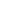 Podajnik uniwersalny:  1 arkusz, 60–220 g/m², A4, A5, A6, B5 Letter, Legal, Custom (70 x 148–216 x 356 mm)Kaseta uniwersalna: 250 arkuszy, 60–220 g/m², 60–220 g/m²; A4, A5, A6, B5, Letter, Legal, Custom (70 x 148 –216 x 356 mm)Moduł dwustronnyDuplex automatyczny60 – 120 g/m²,A4, Letter, LegalPojemność wyjściowa150 arkuszyProcesor 350 MHzObsługiwane Systemy Operacyjne (Wydruk)Windows XP/Vista/7/8Standardowy interfejs USB 2.0 (Hi-Speed),FastEthernet (10/100BaseTX)WyposażenieToner o wydajności 2000 wydruków A4 (ISO/IEC 19752)Kabel zasilający,Kabel USB, 3m.